PENNSYLVANIA PUBLIC UTILITY COMMISSIONHarrisburg, PA  17105-3265	F I N A L    O R D E R	On January 28, 2016, a Tentative Order was entered in the above captioned proceeding.	The Electric Generation Suppliers (EGS) listed in the Table 1 -Suppliers with Approved Security filed approved securities within 30 days after publication in the Pennsylvania Bulletin.  Table 1 - Suppliers with Approved SecurityList of EGS companies that have submitted the required security	*Taking title to electricity	The EGSs listed in Table 2 – Supplier Cancellation did not file any adverse public comments or approved security within 30 days after publication in the Pennsylvania Bulletin.  Table 2 - Supplier Cancellation List of EGS companies that have not submitted the required security	The Tentative Order has become FINAL by operation of law.  The Electric Generation Service Licenses held by each company listed in the Table 2 - Supplier Cancellation are cancelled, and be shall stricken from all active utility lists maintained by the Commission’s Bureau of Technical Utility Services and the Assessment Section of the Bureau of Administration, removed from the Commission’s website, and notifications be sent to all electric distribution companies in which the Electric Generation Suppliers are licensed to do business.          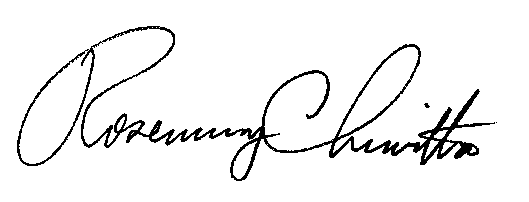      							BY THE COMMISSION,							Rosemary Chiavetta							SecretaryORDER ENTERED:  March 21, 2016Electric Generation Supplier License Cancellations ofCompanies with an Expired Financial SecurityM-2015-2490383Docket NumberCompany NameA-2013-2348990Atlas Commodities LLCA-2011-2223825Clear Energy Solutions LLCA-2009-2148518Keytex Energy Solutions LLCA-2013-2398398National Power Source LLCA-2009-2129427PES Brokers, Inc.A-2010-2164501Rapid Power Management LLCA-2010-2154300Technology Resource Solutions, Inc.A-2015-2468192The New Marathon, Inc.Docket NumberCompany NameA-2012-2291136Best Power LLCA-2012-2328016LVI Power LLCA-2010-2180439Tritium Energy Consulting LLC